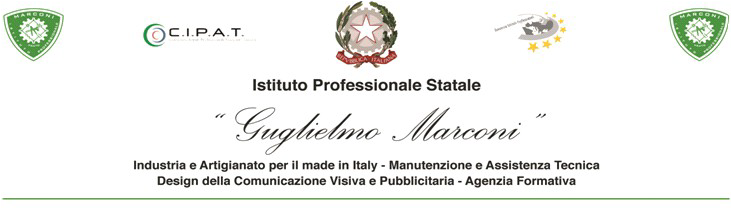 MODULO AV3AUTORIZZAZIONE DEL DIRIGENTE SCOLASTICO AL VIAGGIO DI ISTRUZIONE/SCAMBIO CULTURALE/SOGGIORNO LINGUISTICO/TIROCINIO FORMATIVOPrato,	Prot.n.Oggetto: Viaggio d’Istruzione/Scambio culturale/Soggiorno/TirocinioVista l'assunzione di dichiarazione di responsabilità presentata Controllata la documentazione presentata:SI AUTORIZZAla/le classe/i dalal viaggio/scambio/ aal	accompagnata dai seguenti docenti:Prof. Prof. Prof.Per Accettazione incarico:Prof.	 Prof.	 Prof.	Prof. Prof. Prof.Prof.	 Prof.	 Prof.	f.toIl Dirigente ScolasticoProf. Paolo Cipriani